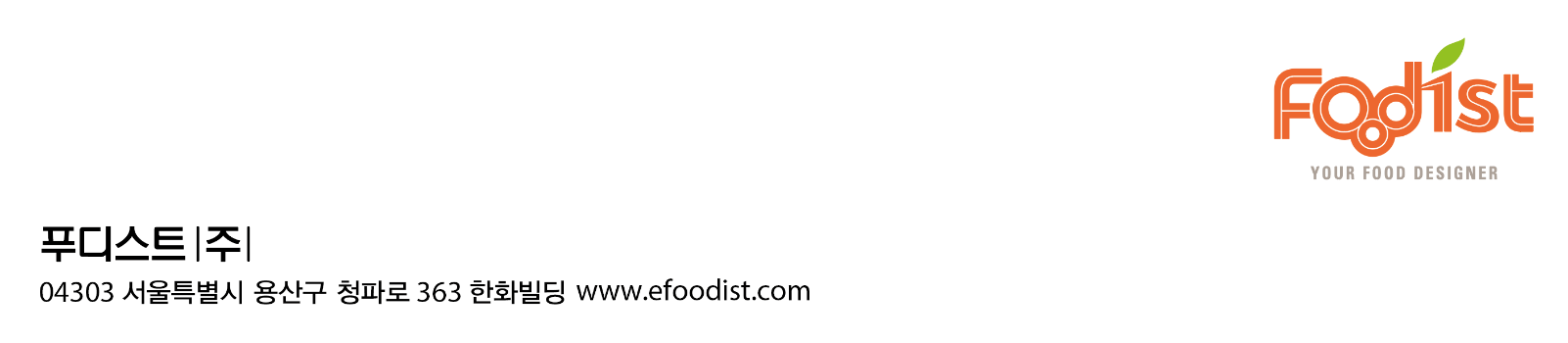 담당자 : 푸디스트 인사팀 이정하 주임 TEL. 02-2174-3946  FAX. 02-2174-2292  Email. foodist.recruit@efoodist.com귀 학교의 무궁한 발전을 기원합니다. 푸디스트 주식회사는 식자재 전문상품개발, 푸드서비스, 식자재유통까지 사업영역을 확대하고 있는 No.1 식품유통 서비스 전문기업입니다.푸디스트 2023년 하반기 신입사원 공개채용 중에 있습니다. 귀 학교의 졸업생 및 재학생취업 정보제공을 위해 현재 채용 진행중인 공고를 송부 드리오니 졸업자 취업정보안내 등에활용바라며, 많은 관심 부탁드립니다. - 지원 방법 : 푸디스트 채용사이트(https://recruit.efoodist.com) 온라인 지원※ 인재 추천 제도 : 추천서 제출 시 서류전형 면제 (단, 개별 온라인 접수 필수)※ 상세 내용 푸디스트 채용사이트 참고 및 기타문의는 foodist.recruit@efoodist.com 메일 문의 푸디스트 주식회사 추 천 서아래 학생을 ‘푸디스트 2023년 하반기 신입사원 공개채용’지원자로 추천합니다.2023년       월     일기관명 :                        (직인)푸디스트 주식회사 귀하문서번호인사 2023-000117호발송일자2023.08.08수    신 대학교 행정실 및 취업지원담당자 대학교 행정실 및 취업지원담당자 대학교 행정실 및 취업지원담당자참   조제    목푸디스트 2023년 하반기 신입사원 공개채용푸디스트 2023년 하반기 신입사원 공개채용푸디스트 2023년 하반기 신입사원 공개채용구 분내용지원직무식자재영업(신규수주, 거래처 및 채권관리)단체급식 수주영업(신규 점포 수주 및 전략 수립)식품MD (상품기획 및 품질관리)FS 지원 (단체급식, 컨세션 관련 메뉴 R&D) 지원자격전문학사 이상 학위소지자(졸업예정자는 입사 이후 정상근무 가능한 경우에 한해 지원가능)모집기간2023.8.4(금) ~ 8.16(수) 24:00 限채용형태정규직(시용기간3개월) NO성명학교학과학과졸업(예정)년월일졸업(예정)년월일1예시OO대학교OO학과OO학과2022년 2월 졸업2022년 2월 졸업1추천이유학업성적이 우수하고 품행이 단정한 모범학생으로 추천합니다.학업성적이 우수하고 품행이 단정한 모범학생으로 추천합니다.학업성적이 우수하고 품행이 단정한 모범학생으로 추천합니다.학업성적이 우수하고 품행이 단정한 모범학생으로 추천합니다.학업성적이 우수하고 품행이 단정한 모범학생으로 추천합니다.22추천이유33추천이유44추천이유